Schulweg bei HochwasserLiebe Eltern,in den Fällen, in denen der Fußweg von der Bushaltestelle an der Brücke zur Schule durch die Unterführung wegen Hochwasser gesperrt ist, haben wir als Schule folgende Regelungen getroffen um einen sicheren Schulweg  zu ermöglichen.Vor Schulbeginn (zur zweiten Schulstunde) können sich die Buskinder, die diesen Weg nutzen müssen, an die Kindergartenkinder anschließen, oder mit älteren Schülern/Schülerinnen der Schule zur Schule laufen. Sprechen Sie bitte mit Ihren Kindern darüber.Nach Unterrichtsende haben sich ältere Schüler der  SMV bereit erklärt, die Kinder der Klassen  1 + 2 zum Bus zu begleiten. Wir  hoffen, Ihnen mit dieser Regelung entgegen zu kommen. Mit freundlichen Grüßen. Rektorin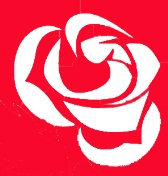 